МИНИСТЕРСТВО ВЫСШЕГО ОБРАЗОВАНИЯ И НАУКИ РОССИЙСКОЙ ФЕДЕРАЦИИФедеральное государственное бюджетное образовательное УЧРЕЖДЕНИЕ ВЫСШЕГО ОБРАЗОВАНИЯ «МАГНИТОГОРСКИЙ ГОСУДАРСТВЕННЫЙ ТЕХНИЧЕСКИЙ УНИВЕРСИТЕТ им. Г.И. НОСОВА» (ФГБОУ ВО «МГТУим.Г.И.Носова»)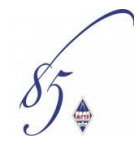 К 85-летию Магнитогорского государственного технического университета им.Г.И.НосоваИНФОРМАЦИОННОЕ ПИСЬМОУважаемые коллеги, аспиранты, магистранты, студенты!Институт экономики и управления ФГБОУ ВО «МГТУ им. Г.И.Носова» 22-23 апреля 2019 года проводит IV Всероссийскую научно-практическую  конференцию «Современный менеджмент: теория  и  практика» в рамках  реализации программы Жана Моне ПРОГРАММЫ ЭРАЗМУС+ (номер проекта 574467-EPP-1-2016-1-RU-EPPJMO-MODULE) «Лучший европейский опыт предпринимательства среди молодежи и возможность его применения в России» и приглашает принять участие ученых, преподавателей, студентов, магистрантов.Приглашаем участников - 22 апреля 2019г. в 14-00, 23 апреля 2019 г. в 16-00 – по адресу г.Магнитогорск, пр.Ленина 24, ауд 313.По итогам конференции  будет издан сборник материалов.Основные направление работы конференцииПредпринимательство: проблемы и перспективыУправление в социально-экономических системах: теория и практический опытТеория современного менеджмента: концепции, технологии, методы Антикризисное управление в современных условиях хозяйствованияБухгалтерский и управленческий учет, анализ, аудит, статистикаСтратегический менеджмент Производственный менеджмент Экологический менеджментФинансовый менеджментЛогистический  менеджментИнновационные подходы в современном менеджменте Профессиональная подготовка управленческих кадров: проблемы  и перспективыСистема менеджмента качества: проблемы и перспективы Требования к оформлению статьиЗаявка и статья присылаются двумя отдельными прикрепленными файлами в форматах MicrosoftWord 97-2003 (имя файла.doc) или MicrosoftWord 2007 (имя файла.docx) в одном электронном письме! Файлы подписываются: Фамилия, инициалы автора.  Например: Иванов И.И.-статья, Иванов И.И.-регистрационная форма.Размер листа  - А 5. Размер шрифта – 9, гарнитура Times New Roman, межстрочный интервал – одинарный, все поля по , абзацный отступ 1 см (автоматически), выравнивание текста по ширине, расстояние между абзацами .Аннотацияи ключевые слова печатается после названия статьи  шрифтом – размером 8 кегль, курсивом. Таблицы нумеруются арабскими цифрами, при ссылке на таблицу указывают ее номер. Заголовки граф и строк таблицы следует писать с прописной буквы в единственном числе размером 8 кегль. В конце заголовков и подзаголовков таблиц точки не ставят. Основной текст таблицы – 8 кегль. Рисунки должны быть сгруппированы и иметь наименование (подрисуночный текст) и нумерацию; наименование помещают по центру текста под иллюстрацией – размер 9 кегль. Наличие списка литературы обязательно. Ссылки на литературу указываются в тексте статьи в квадратных скобках [5, с. 45], [7]. Библиографический список дается после текста в алфавитном порядке через одинарный междустрочный интервал, 9 кегль, оформленный согласно образцу.  Наличие  библиографического списка  обязательно.Образец оформления статьиУДКИванов И.И., к.э.н., доцентФГБОУ ВО «Магнитогорский государственный технический университет им. Г.И. Носова», г. МагнитогорскАктуальные вопросы управления современным предприятиемАннотация. (2-3  предложения) Ключевые слова. (5-6 слов  и словосочетаний)Текст. Текст. Текст. Текст. Текст. Текст. Текст. Текст. Текст. Текст. Текст. Текст. Текст. Текст. Текст. Текст. Текст. Текст. Текст. Текст.Текст. Текст. Текст. Текст. Текст. Текст. Текст. Текст. Текст. Текст.Текст. Текст. Текст. Текст. Текст. Текст. Текст. Текст. Текст. Текст.Текст. Текст. Текст. Текст. Текст. Текст. Текст. Текст. Текст. Текст.Текст. Текст. Текст. Текст. Текст. Текст. Текст. Текст. Текст. Текст.ИсточникиБотавина Р.Н. Этика менеджмента. – М.: Финансы и статистика, 2009. – 192 с.Бычкова Л.С. Конструктивизм// Культурология 20 век - «К». – Режим доступа: URL: http//www.philosophy.ru/edu/ref/enc/k.htm 1 (дата обращения 01.01.2010).Организационные условияДля публикации в сборнике принимаются статьи с аннотацией, ключевыми словами объемом до 6 страниц. Организационный комитет конференции оставляет за собой право отбора представленных материалов. За качество научных статей ответственность несет автор.Для публикации в сборнике принимаются статьи с аннотацией, ключевыми словами объемом до 6 страниц. Организационный комитет конференции оставляет за собой право отбора представленных материалов. За качество научных статей ответственность несет автор (оригинальность текста должна составлять  не менее 70%)..Порядок предоставления материаловЗаполненную регистрационную форму на каждого участника, материалы для опубликования по электронной почте: n.kuznetsova@magtu.ru с пометкой «Конференция ИЭиУ». После  отправки материалов  по E-mail в течение 3-х суток Вы должны получить сообщение «Материалы получены», в противном случае повторите  попытку или позвоните по телефону.Тексты статей, заявки принимаются до 20 апреля 2019 года.Адрес оргкомитета455000, Челябинская область, г. Магнитогорск, пр. Ленина, д. 24, МГТУ, институт экономики и управления, кафедра  менеджмента ауд.215, 218, тел.8(3519)230428По всем интересующим Вас вопросам обращаться к организаторам конференции.Председатель оргкомитета – Симаков Д.Б., зав.каф.менеджмента, к.т.н., доцентчлены оргкомитета:  Козлова Т.В. – зав. кафедрой бухгалтерского учета и экономического анализа, к.э.н., доцентКузнецова Н.В. – к.п.н., доцент, зам.директора института  экономики и управления  по научной работеЗамбржицкая Е.С. - к.э.н., доцент кафедры бухгалтерского учета и экономического анализаРегистрационная форма*Обязательно должны быть заполнены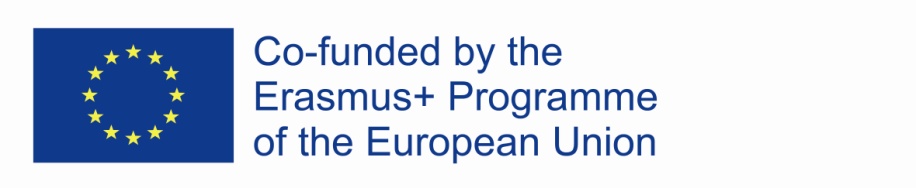 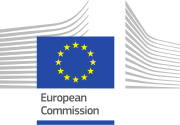 *Фамилия, имя, отчество:*Место работы (без сокращений)Кафедра (без сокращений)*Должность:*Ученая степень*Ученое  звание Адрес рабочий, домашний*Телефон рабочий, домашний, мобильный*E-mail:*Название доклада*Название направления (раздела):Форма участияИнформация о научном руководителе (аспирантам, студентам, магистрантам)*Фамилия, имя, отчество:*Место работы (без сокращений)Кафедра (без сокращений)*Должность:*Ученая степень*Ученое  звание Адрес рабочий, домашний*Телефон рабочий, домашний, мобильный